								(BPK.UKN.HEP/00) Pindaan 00								UNIT KENDERAAN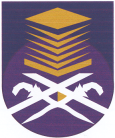 BAHAGIAN PENTADBIRAN & SUMBER MANUSIA (BPSM)UNIVERSITI TEKNOLOGI MARACAWANGAN SELANGOR42300 KAMPUS PUNCAK ALAM       TEL :03-3258 4022/4023  FAX :03-3258 4076BORANG PERMOHONAN KENDERAANSENARAI SEMAK (sila tandakan √)Borang permohonan telah lengkap di isi.Borang ini hendaklah disahkan oleh Dekan/Timbalan Dekan/Ketua  Bahagian/Ketua Pusat/Ketua Unit.Permohonan hendaklah disertakan dengan surat kelulusan program/aktiviti sekiranya telah dikeluarkan.Permohonan hanya boleh di semak 2 hari sebelum program dijalankan. Salinan insuran sekiranya peserta/pengguna  selain staf/pelajar UiTMPermohonan yang lewat/ kurang dari 7 hari adalah bergantung kepada kekosongan.Saya telah membaca dan memahami syarat-syarat penggunaan kenderaan seperti yang dilampirkan.Jenis Kenderaan Dipohon 			            	       (Sila tandakan √ di kotak berkenaan)Keperluan kenderaan                Hantar & Ambil                   Digunakan Sepanjang ProgramSenarai Penumpang Van/ MPV/ 4WD  Penumpang BasSenarai Penumpang Bas : (sekiranya tidak mencukupi sila buat lampiran)Sila kemukakan senarai nama seperti format di bawah :CONTOH  (Lampiran Butiran Penggunaan Melebihi Sehari)PERATURAN PENGGUNAAN PERKHIDMATAN BAS KAMPUS UNIVERSITI TEKNOLOGI MARAPelajar-pelajar Universiti Teknologi MARA yang menggunakan perkhidmatan Bas Kampus tertakluk kepada peraturan berikut :Semua Pelajar UiTM adalah layak untuk mendapatkan kemudahan perkhidmatan pengangkutan yang disediakan.Pelajar-pelajar perlu memakai dan mempamerkan Kad Pelajar semasa menggunakan perkhidmatan Bas Kampus.Pelajar-pelajar dinasihatkan untuk menggunakan perkhidmatan Bas Kampus dengan tertib dan menghormati pengguna/pelajar yang lain.Pelajar-pelajar perlu bijak mengatur masa perjalanan ke kuliah berdasar kepada jadual perjalanan bas yang disediakan.  Jadual masa perjalanan bas dipamerkan di semua hentian bas di dalam kampus atau boleh dilihat di laman web Bahagian Hal Ehwal Pelajar dan di Face Book Majlis Perwakilan Pelajar UiTM.Perkhidmatan Bas Kampus disemua laluan akan bermula pada jam 7.15 pagi dan berakhir pada jam 11.00 malam pada hari Isnin sehingga Jumaat. Pada hari Sabtu, Ahad dan Cuti Umum perkhidmatan bas hanya di sediakan di Laluan C dan Laluan D bermula jam 7.15 pagi sehingga jam 11.00 malam.Perkhidmatan Bas Kampus akan diberhentikan sementara pada hari Jumaat jam 1.00 petang dan akan disambung semula semula pada jam 2.30 petang bagi membolehkan pemandu menunaikan Solat Jumaat.PANDUAN PERMOHONAN PENGGUNAAN KENDERAAN UiTMUntuk mendapatkan kemudahan bas bagi aktiviti-aktiviti kokurikulum atau program akademik, pelajar-pelajar perlu mengisi borang permohonan kenderaan (BPK.UKN.HEP/00) yang boleh diperolehi dari pejabat fakulti, laman web Hal Ehwal Pelajar atau di Pejabat Unit Kenderaan. Setiap permohonan perlu mematuhi syarat yang telah ditetapkan iaitu :Borang Permohonan yang lengkap diisi perlu mendapat pengesahan dari pihak fakulti/jabatan dan di hantar ke Unit Kenderaan selewatnya tujuh (7) hari sebelum tarikh penggunaan.Dokumen yang perlu disertakan :Borang Permohonan KenderaanSalinan surat Kelulusan Aktiviti/ProgramSenarai nama PesertaAturcara ProgramPermohonan yang memenuhi syarat akan diluluskan namun begitu masih tertakluk kepada kekosongan jadual kenderaan yang ada. Bas Sewa akan disediakan sekiranya Bas UiTM telah digunakan sepenuhnya.Pemohon perlu menyemak kelulusan permohonan dua (2) hari sebelum penggunaan. Dapatkan nama pemandu yang bertugas, nombor telefon serta nombor pendaftaran kenderaan.Setiap kumpulan pelajar yang menggunakan perkhidmatan bas perlu diiringi oleh Pegawai Pengiring yang akan bertindak sebagai ketua rombongan. Pegawai Pengiring yang dilantik mestilah dari kalangan Pensyarah atau Pegawai Pentadbir.Setiap Perjalanan perlu dirancang dengan teliti dengan mengambil kira masa perjalanan, jarak perjalanan, keadaan trafik dan sebagainya. Pemohon atau Pegawai pengiring disarankan untuk mengadakan perbincangan dengan pemandu sebelum memulakan perjalanan.PERATURAN-PERATURAN PENGGUNAAN KENDERAAN UiTMPeraturan-peraturan AmPermit penggunaan Kenderaan UiTM adalah untuk membawa Pelajar dan Staf UiTM sahaja. Penumpang selain dari yang dinyatakan dalam permohonan adalah dilarang menaiki kenderaan yang disediakan.Unit Kenderaan tidak bertanggungjawab atas sebarang kelewatan pergi dan balik dari waktu yang ditetapkan.Ketua/ Pegawai Pengiring mesti memastikan peserta rombongan mematuhi sahsiah diri serta tatatertib di sepanjang perjalanan.Ketua/ Pegawai Pengiring di larang mengubah aturcara perjalanan yang telah diluluskan. Sekiranya terdapat perubahan yang tidak dapat dielakkan perlu dimaklum kepada Penolong Pendaftar Unit Kenderaan.Pemandu dan Ketua/ Pegawai Pengiring bertanggungjawab sepenuhnya untuk melaporkan sebarang kemalangan, kecederaan penumpang dan sebagainya kepada pihak yang berkenaan.Peraturan-peraturan KhasDikenakan ke atas penggunaan luar kawasan dalam tempoh melebihi sehari semalam.Perjalanan pergi hendaklah dimulakan pada sebelah siang atau sampai ke destinasi sebelum jam 10.00 malam.Penggunaan kenderaan di sebelah malam hendaklah ditamatkan sebelum jam 12.00 malam dan sekiranya ada keperluan untuk memanjangkan tempoh waktu penggunakan kenderaan sehingga melepasi jam 12.00 malam perlu ada kebenaran bertulis dari Penolong Pendaftar Unit Kenderaan.TANGGUNGJAWAB KETUA/ PEGAWAI PENGIRINGPerlu memahami dan mematuhi peraturan-peraturan penggunaan kenderaan. Sila rujuk kepada Peraturan-peraturan penggunaan Kenderaan UiTM.Pegawai Pengiring yang dilantik mesti berada bersama pelajar di sepanjang perjalanan.Mengadakan perbincangan dengan pemandu yang bertugas sebelum memulakan perjalanan untuk merancang perjalanan dengan mengambil kira masa perjalanan, jarak perjalanan, keadaan trafik dan sebagainya.Bertanggungjawab memastikan kelancaran program/aktiviti yang telah dirancang berpandukan jadual penggunaan kenderaan yang telah diluluskan.Bertanggungjawab  sepenuhnya dalam memastikan jumlah peserta adalah cukup sebelum memulakan perjalanan.Mengesahkan penggunaan kenderaan setelah selesai menggunakan di buku log dan borang yang disediakan.Melaporkan secara bertulis kepada Penolong Pendaftar Unit Kenderaan sekiranya berlaku sebarang insiden yang kurang memuaskan sepanjang penggunaan kenderaan.BUTIRAN PEMOHONBUTIRAN PEMOHONBUTIRAN PEMOHONBUTIRAN PEMOHONBUTIRAN PEMOHONNama Pemohon: Nama Pemohon: Nama Pemohon: Nama Pemohon: Nama Pemohon: Jawatan: Jawatan: Bahagian: Bahagian: Bahagian: No. Pekerja/Pelajar: No. Pekerja/Pelajar: No. Telefon : No. Telefon : No. Telefon : BUTIRAN PENGGUNA/PEGAWAI PENGIRING  (sila buat lampiran sekiranya tidak mencukupi)BUTIRAN PENGGUNA/PEGAWAI PENGIRING  (sila buat lampiran sekiranya tidak mencukupi)BUTIRAN PENGGUNA/PEGAWAI PENGIRING  (sila buat lampiran sekiranya tidak mencukupi)BUTIRAN PENGGUNA/PEGAWAI PENGIRING  (sila buat lampiran sekiranya tidak mencukupi)BUTIRAN PENGGUNA/PEGAWAI PENGIRING  (sila buat lampiran sekiranya tidak mencukupi)Nama Pengguna :Jawatan :Jawatan :Jawatan :No. Telefon :Dilampiran BUTIRAN PENGGUNAAN  BUTIRAN PENGGUNAAN  BUTIRAN PENGGUNAAN  BUTIRAN PENGGUNAAN  BUTIRAN PENGGUNAAN  Tujuan :                                                                                                                            Jumlah Penumpang :Tujuan :                                                                                                                            Jumlah Penumpang :Tujuan :                                                                                                                            Jumlah Penumpang :Tujuan :                                                                                                                            Jumlah Penumpang :Tujuan :                                                                                                                            Jumlah Penumpang :Destinasi : Destinasi : Destinasi : Destinasi : Destinasi : Tempat  Menunggu: Tempat  Menunggu: Destinasi Kembali : Destinasi Kembali : Destinasi Kembali : BUTIRAN PERJALANAN  (sila lampirkan butiran penggunaan kenderaan sekiranya melebihi sehari, lihat                                                           contoh dibelakang)BUTIRAN PERJALANAN  (sila lampirkan butiran penggunaan kenderaan sekiranya melebihi sehari, lihat                                                           contoh dibelakang)BUTIRAN PERJALANAN  (sila lampirkan butiran penggunaan kenderaan sekiranya melebihi sehari, lihat                                                           contoh dibelakang)BUTIRAN PERJALANAN  (sila lampirkan butiran penggunaan kenderaan sekiranya melebihi sehari, lihat                                                           contoh dibelakang)BUTIRAN PERJALANAN  (sila lampirkan butiran penggunaan kenderaan sekiranya melebihi sehari, lihat                                                           contoh dibelakang)Tarikh Pergi : Tarikh Pergi : Tarikh Balik : Tarikh Balik : Tarikh Balik : Masa Pergi : Masa Pergi : Masa Balik : Masa Balik : Masa Balik :                                                                                                     Pengesahan Ketua Bahagian / Dekan Tandatangan pemohon                                                              Tandatangan  & Cop :              Tarikh      :                                                                                                    Pengesahan Ketua Bahagian / Dekan Tandatangan pemohon                                                              Tandatangan  & Cop :              Tarikh      :                                                                                                    Pengesahan Ketua Bahagian / Dekan Tandatangan pemohon                                                              Tandatangan  & Cop :              Tarikh      :                                                                                                    Pengesahan Ketua Bahagian / Dekan Tandatangan pemohon                                                              Tandatangan  & Cop :              Tarikh      :                                                                                                    Pengesahan Ketua Bahagian / Dekan Tandatangan pemohon                                                              Tandatangan  & Cop :              Tarikh      :UNTUK KEGUNAAN PEJABAT UNIT KENDERAANUNTUK KEGUNAAN PEJABAT UNIT KENDERAANUNTUK KEGUNAAN PEJABAT UNIT KENDERAANUNTUK KEGUNAAN PEJABAT UNIT KENDERAANUNTUK KEGUNAAN PEJABAT UNIT KENDERAAN                Lulus                                    Tidak Lulus                   Lulus                                    Tidak Lulus                   Lulus                                    Tidak Lulus   Tandatangan Pegawai & Cop :--------------------------------------------------------------------------------Tandatangan Pegawai & Cop :--------------------------------------------------------------------------------Tandatangan Pegawai & Cop :--------------------------------------------------------------------------------BILNAMAJAWATANNO PEKERJA/NO.PELAJAR1.2.3.4.5678910BILNAMAKOD KURSUSNO KPNO PELAJAR123456789101112BILTARIKHMASAMASATEMPATMENUNGGUDESTINASIBILTARIKHPERGIAMBILTEMPATMENUNGGUDESTINASI123